Section 1: Product and Company IdentificationMetro Welding Supply Corp.12620 Southfield Road

Detroit, MI 48223

(313) 834-1660 [phone]

(313) 835-3562 [fax]

http://www.metrowelding.com/Product Code: 2,2 Dimethylpropane (Neopentane) Section 2: Hazards Identification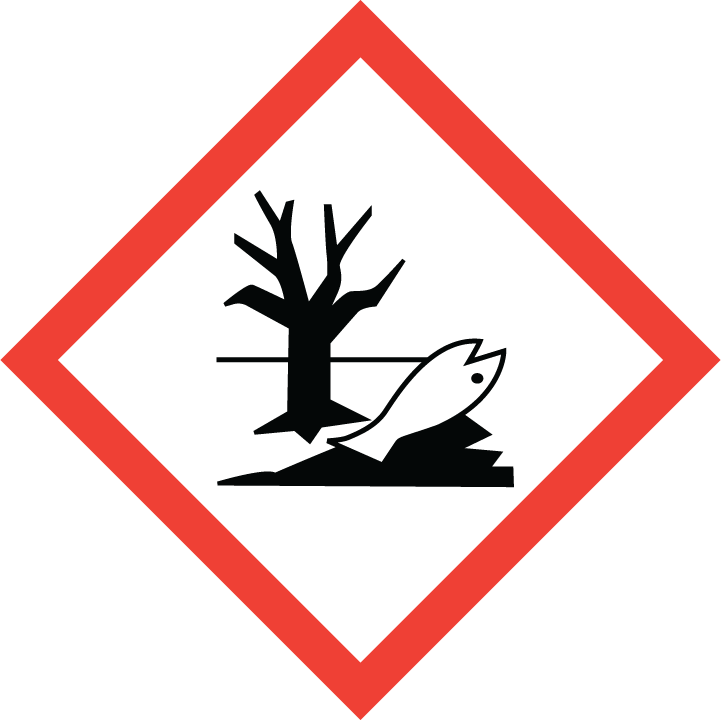 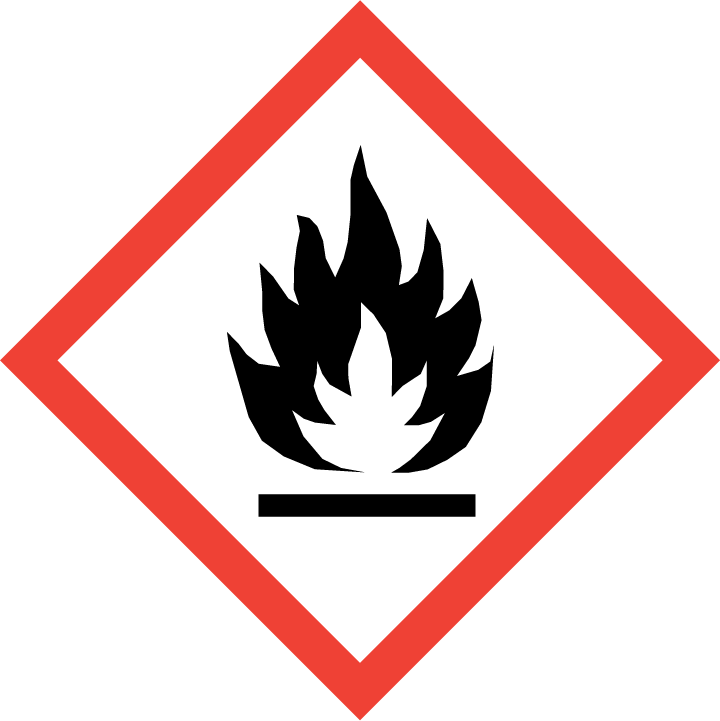 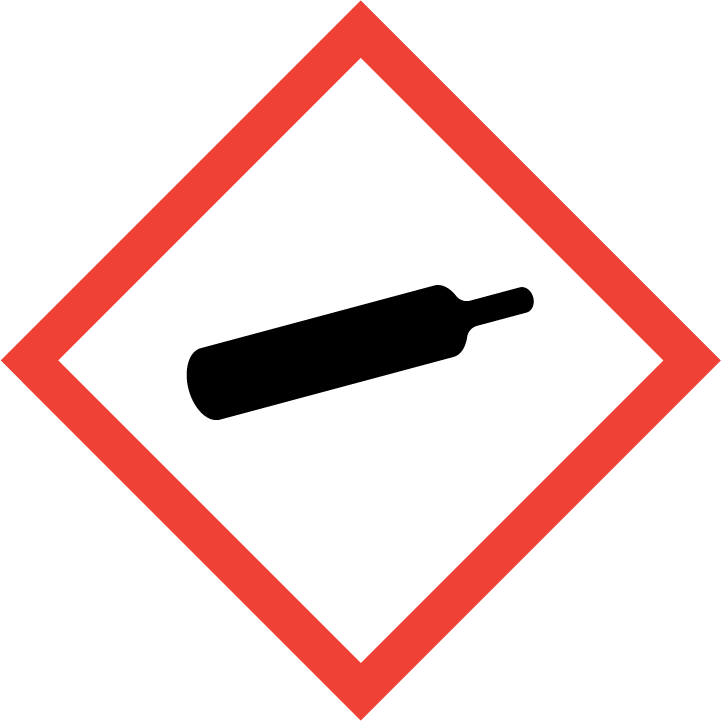 Danger Hazard Classification:Flammable (Category 1)Gases Under PressureHazard Statements:Contains gas under pressure; may explode if heatedExtremely flammable gasToxic to aquatic life with long lasting effectsPrecautionary StatementsPrevention:Keep away from heat/sparks/open flames/hot surfaces. - No smoking.Response:Eliminate all ignition sources if safe to do so.Leaking gas fire: Do not extinguish, unless leak can be stopped safely.Storage:Protect from sunlight. Store in well-ventilated place.Section 3: Composition/Information on IngredientsSection 4: First Aid MeasuresSection 5: Fire Fighting MeasuresSection 6: Accidental Release MeasuresSection 7: Handling and StorageSection 8: Exposure Controls/Personal ProtectionEngineering ControlsHandle only in fully enclosed systems.General Hygiene considerationsAvoid breathing vapor or mistAvoid contact with eyes and skinWash thoroughly after handling and before eating or drinkingSection 9: Physical and Chemical PropertiesSection 10: Stability and ReactivitySection 11: Toxicology InformationAcute EffectsChronic EffectsSection 12: Ecological InformationFate and TransportSection 13: Disposal ConsiderationsSection 14: Transportation InformationU.S. DOT 49 CFR 172.101Canadian Transportation of Dangerous GoodsSection 15: Regulatory InformationU.S. RegulationsSARA 370.21SARA 372.65OSHA Process SafetyState RegulationsCanadian RegulationsNational Inventory StatusSection 16: Other Information0 = minimal hazard, 1 = slight hazard, 2 = moderate hazard, 3 = severe hazard, 4 = extreme hazard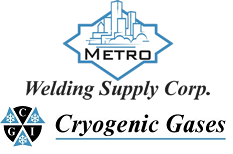 Safety Data Sheet2,2 Dimethylpropane (Neopentane)CAS #463-82-1Chemical SubstanceChemical FamilyTrade NamesNEOPENTANEhydrocarbons, aliphaticTETRAMETHYLMETHANE; 2,2-DIMETHYLPROPANE; PROPANE,2,2-DIMETHYL-; TERT-PENTANE; 1,1,1-TRIMETHYLETHANE; TRIMETHYL-PROPYLMETHANE; PENTANE; UN 2044; C5H12Skin ContactEye ContactIngestionInhalationNote to PhysiciansIf frostbite or freezing occur, immediately flush with plenty of lukewarm water (105- 115 F; 41-46 C). DO NOT USE HOT WATER. If warm water is not available, gently wrap affected parts in blankets. Get immediate medical attention.Flush eyes with plenty of water.If a large amount is swallowed, get medical attention.If adverse effects occur, remove to uncontaminated area. Give artificial respiration if not breathing. If breathing is difficult, oxygen should be administered by qualified personnel. Get immediate medical attention.For inhalation, consider oxygen.Suitable Extinguishing MediaProducts of CombustionProtection of FirefightersCarbon dioxide, regular dry chemical Large fires: Flood with fine water spray.Any supplied-air respirator with a full facepiece that is operated in a pressure-demand or other positive-pressure mode. Any self-contained breathing apparatus that has a full facepiece and is operated in a pressure-demand or other positive-pressure mode.Use a self-contained breathing apparatus.Personal PrecautionsEnvironmental PrecautionsMethods for ContainmentKeep unnecessary people away, isolate hazard area and deny entry. Do not touch spilled material. Ventilate closed spaces before entering.Avoid heat, flames, sparks and other sources of ignition.Stop leak if possible without personal risk. Reduce vapors with water spray. Remove sources of ignition.Methods for CleanupOther InformationContact emergency personnel. Stop leak and evacuate area. Avoid sparks or fire. Cover with activated carbon. Dispose of in closed containers.NoneHandlingStorageGrounding and bonding required. Keep separated from incompatible substances.Store and handle in accordance with all current regulations and standards. Subject to storage regulations: U.S. OSHA 29 CFR 1910.101. Exposure GuidelinesNEOPENTANE:  ALKANES (C5-C8): 350 mg/m3 NIOSH recommended TWA 10 hour(s); 1800 mg/m3 NIOSH recommended ceiling 15 minute(s) NEOPENTANE: 600 ppm ACGIH TWAEye ProtectionSkin ProtectionRespiratory ProtectionFor the gas: Eye protection not required, but recommended. For the liquid: Wear splash resistant safety goggles. Contact lenses should not be worn. Provide an emergency eye wash fountain and quick drench shower in the immediate work area.For the gas: Protective clothing is not required. For the liquid: Wear appropriate protective, cold insulating clothing.Any supplied-air respirator with a full facepiece that is operated in a pressure-demand or other positive-pressure mode. Any self-contained breathing apparatus that has a full facepiece and is operated in a pressure-demand or other positive-pressure mode.Physical StateAppearanceColorChange in AppearancePhysical FormOdorTasteGasColorlessColorlessN/AGasNot availableN/AFlash PointFlammabilityPartition CoefficientAutoignition TemperatureUpper Explosive LimitsLower Explosive Limits<19 F (<-7 C)842 F (450 C)0.0750.014Boiling PointFreezing PointVapor PressureVapor DensitySpecific GravityWater SolubilitypHOdor ThresholdEvaporation RateViscosity50 F (10 C)1 F (-17 C)1125 mmHg @ 21.1 C2.5 (Air=1)0.6135InsolubleNot applicableNot availableNot applicable0.007 cP @ 21.1 CMolecular WeightMolecular FormulaDensityWeight per GallonVolatility by VolumeVolatilitySolvent Solubility72.15(C-H3)4-C0.2001 lb/ft3Not availableNot availableNot applicableSoluble: Alcohol, etherStabilityConditions to AvoidIncompatible MaterialsStable at normal temperatures and pressure.Stable at normal temperatures and pressure.Oxidizing materialsHazardous Decomposition ProductsPossibility of Hazardous ReactionsOxides of carbonWill not polymerize.Oral LD50Dermal LD50InhalationNot establishedNot establishedNausea, vomiting, dizziness, suffocation, convulsions, comaEye IrritationSkin IrritationSensitizationMild irritation, frostbite, blurred visionBlisters, frostbiteDifficulty breathingCarcinogenicityMutagenicityReproductive EffectsDevelopmental EffectsNot listedNot establishedNot establishedNo dataEco toxicityPersistence / DegradabilityBioaccumulation / AccumulationMobility in EnvironmentFish toxicity: Not availableInvertibrate toxicity: Not availableAlgal toxicity: Not availablePhyto toxicity: Not availableOther toxicity: Not availableNot availableNot availableNot availableDispose in accordance with all applicable regulations. Subject to disposal regulations: U.S. EPA 40 CFR 262. Hazardous Waste Number(s): D001.Proper Shipping NameID NumberHazard Class or DivisionPacking GroupLabeling RequirementsPassenger Aircraft or Railcar Quantity LimitationsCargo Aircraft Only Quantity LimitationsAdditional Shipping Description2,2-DimethylpropaneUN20442.1Not applicable2.1Forbidden150 kgNoneShipping NameUN NumberClassPacking Group / Risk Group2,2-DimethylpropaneUN20442.1Not applicableCERCLA SectionsSARA 355.30SARA 355.40Not regulated.Not regulated.Not regulated.AcuteChronicFireReactiveSudden ReleaseYesNoYesNoYesNot regulated.Not regulated.CA Proposition 65Not regulated.WHMIS ClassificationA B1US Inventory (TSCA)TSCA 12b Export NotificationCanada Inventory (DSL/NDSL)Listed on inventory.Not listed.Not determined.NFPA RatingHEALTH=1 FIRE=4 REACTIVITY=0